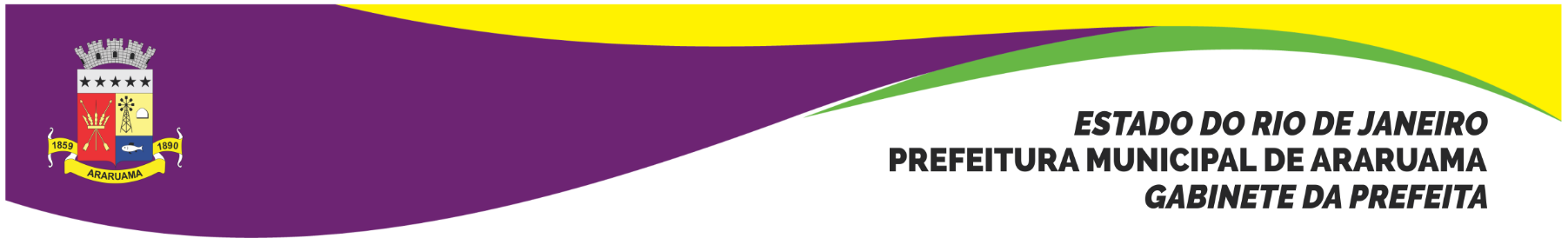 TERMO DE INEXIGIBILIDADE N° 012/2019RATIFICO a inexigibilidade de licitação em favor da EMPRESA BRASILEIRA DE CORREIOS E TELÉGRAFOS - CORREIOS, no valor R$ 90.000,00 (noventa mil reais), do Artigo 25, caput, da Lei Federal n° 8.666/93, em conformidade com o parecer exarado pela Procuradoria Geral do Município, constante do Processo Administrativo Municipal n° 13.101/2019. Gabinete do Prefeita, 17 de maio de 2019.Lívia Bello“Lívia de Chiquinho”PrefeitaAC/c